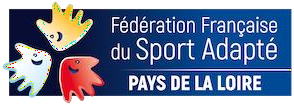 A retourner impérativement avant le 21 mai 2023FICHE ENGAGEMENT SIMPLE – CLASSE ABINFOS CLUBClub :	N° affiliation :Mail :	Tél :Responsable :	N° licence :DIRIGEANTSMail :	Tél :(obligation d’avoir       	une licence dirigeantFFSA)Entraîneur n°1 :	N° licence :SPORTIFSFRAISD’ENGAGEMENTEntraîneur n°2 :	N° licence :12345678910Nombre de sportifs : x 5 euros = € (à l’ordre du club organisateur)VISA DU CDSA	Date :	Signature et cachet :A retourner impérativement avant le 21 mai 2023FICHE ENGAGEMENT SIMPLE – CLASSE BCINFOS CLUBClub :	N° affiliation :Mail :	Tél :Responsable :	N° licence :DIRIGEANTSMail :	Tél :(obligation d’avoir       	une licence dirigeantFFSA)Entraîneur n°1 :	N° licence :SPORTIFSFRAISD’ENGAGEMENTEntraîneur n°2 :	N° licence :12345678910Nombre de sportifs : x 5 euros = € (à l’ordre du club organisateur)VISA DU CDSA	Date :	Signature et cachet :CHAMPIONNAT INTERRÉGIONAL DE BADMINTON ADAPTÉ FICHE D’ENGAGEMENT A retourner impérativement avant le 21 mai 2023FICHE ENGAGEMENT SIMPLE – CLASSE CDINFOS CLUBClub :	N° affiliation :Mail :	Tél :Responsable :	N° licence :DIRIGEANTSMail :	Tél :(obligation d’avoir       	une licence dirigeantFFSA)Entraîneur n°1 :	N° licence :SPORTIFSFRAISD’ENGAGEMENTEntraîneur n°2 :	N° licence :12345678910Nombre de sportifs : x 5 euros = € (à l’ordre du club organisateur)VISA DU CDSA	Date :	Signature et cachet :A retourner impérativement avant le 21 mai 2023FICHE ENGAGEMENT DOUBLE - DAMES INFOS CLUBClub :	N° affiliation :Mail :	Tél :Responsable :	N° licence :DIRIGEANTSMail :	Tél :(obligation d’avoir       	une licence dirigeantFFSA)Entraîneur n°1 :	N° licence :SPORTIFSFRAISD’ENGAGEMENTEntraîneur n°2 :	N° licence :12345678910Nombre de sportifs : x 5 euros = € (à l’ordre du club organisateur)VISA DU CDSA	Date :	Signature et cachet :	A retourner impérativement avant le 21 mai 2023FICHE ENGAGEMENT DOUBLE - HOMMESINFOS CLUBClub :	N° affiliation :Mail :	Tél :Responsable :	N° licence :DIRIGEANTSMail :	Tél :(obligation d’avoir       	une licence dirigeantFFSA)Entraîneur n°1 :	N° licence :SPORTIFSFRAISD’ENGAGEMENTEntraîneur n°2 :	N° licence :12345678910Nombre de sportifs : x 5 euros = € (à l’ordre du club organisateur)VISA DU CDSA	Date :	Signature et cachet :CHAMPIONNAT INTERRÉGIONAL DE BADMINTON ADAPTÉ FICHE D’ENGAGEMENT A retourner impérativement avant le 21 mai 2023FICHE ENGAGEMENT DOUBLE - MIXTEINFOS CLUBClub :	N° affiliation :Mail :	Tél :Responsable :	N° licence :DIRIGEANTSMail :	Tél :(obligation d’avoir       	une licence dirigeantFFSA)Entraîneur n°1 :	N° licence :SPORTIFSFRAISD’ENGAGEMENTEntraîneur n°2 :	N° licence :12345678910Nombre de sportifs : x 5 euros = € (à l’ordre du club organisateur)VISA DU CDSA	Date :	Signature et cachet :